Schulmaterialkammerfür schulpflichtige Kinder von Familien mit geringem EinkommenALG II, Wohngeld, Kindergeldzuschlag, Flüchtlinge/Asylbewerber  Hefte    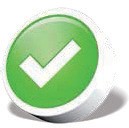   Stifte      Zirkel    Farbkästen    Mäppchen      Vieles mehr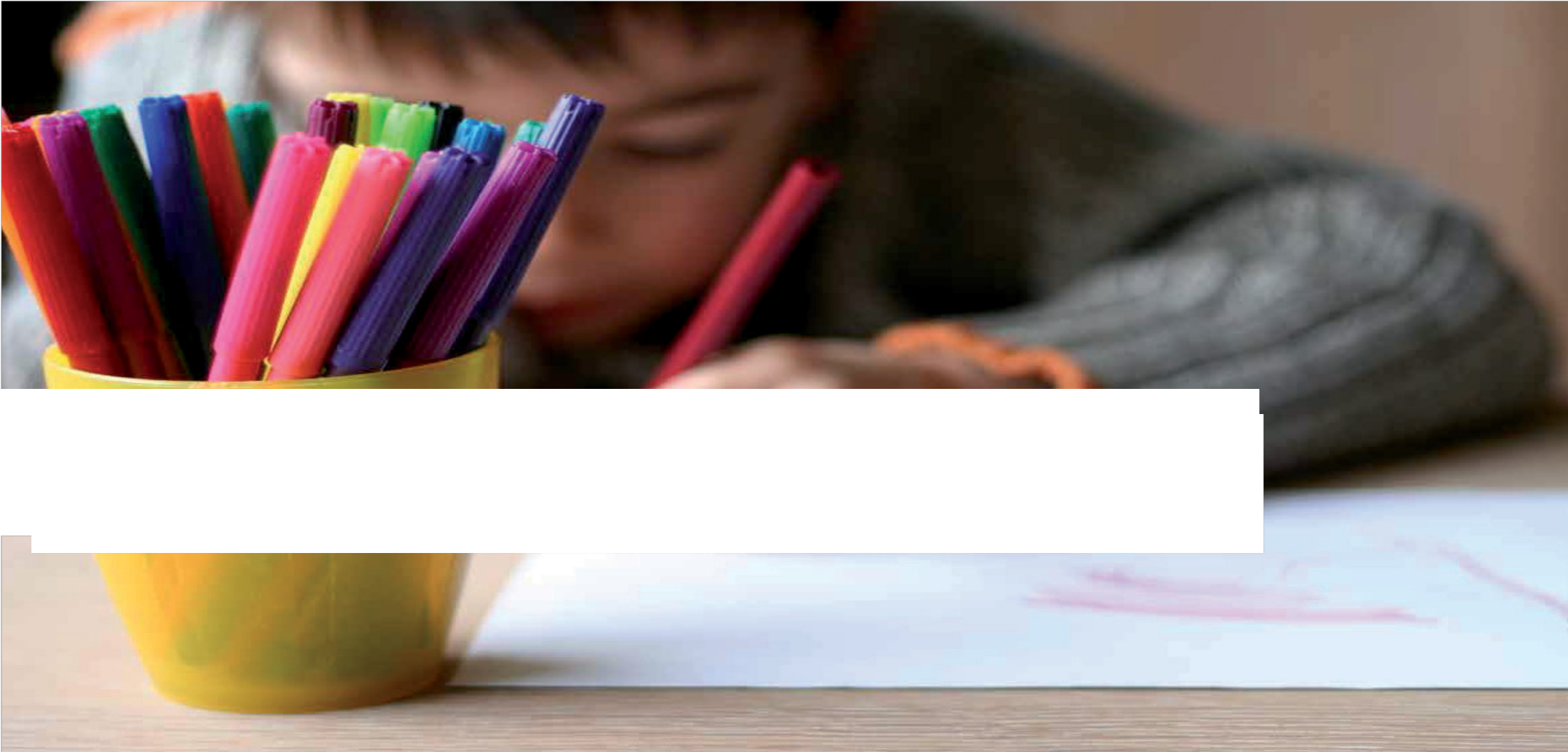 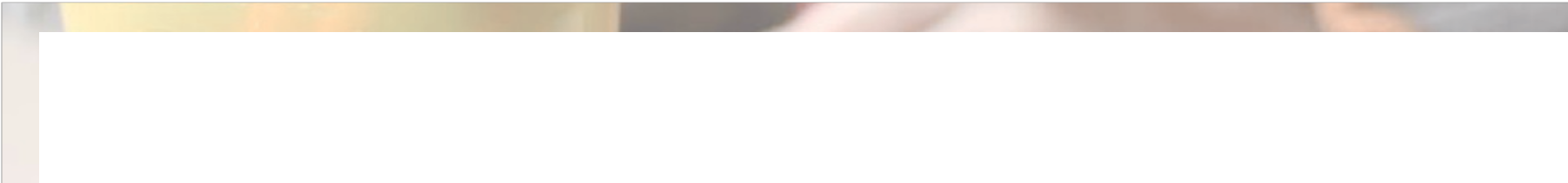 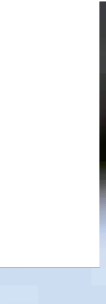 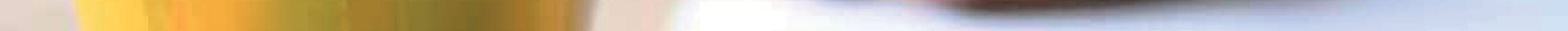 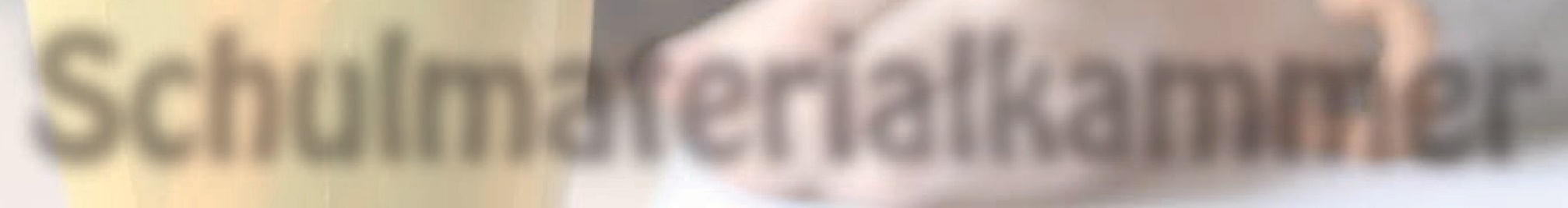 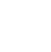 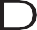 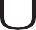 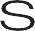 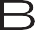 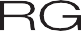 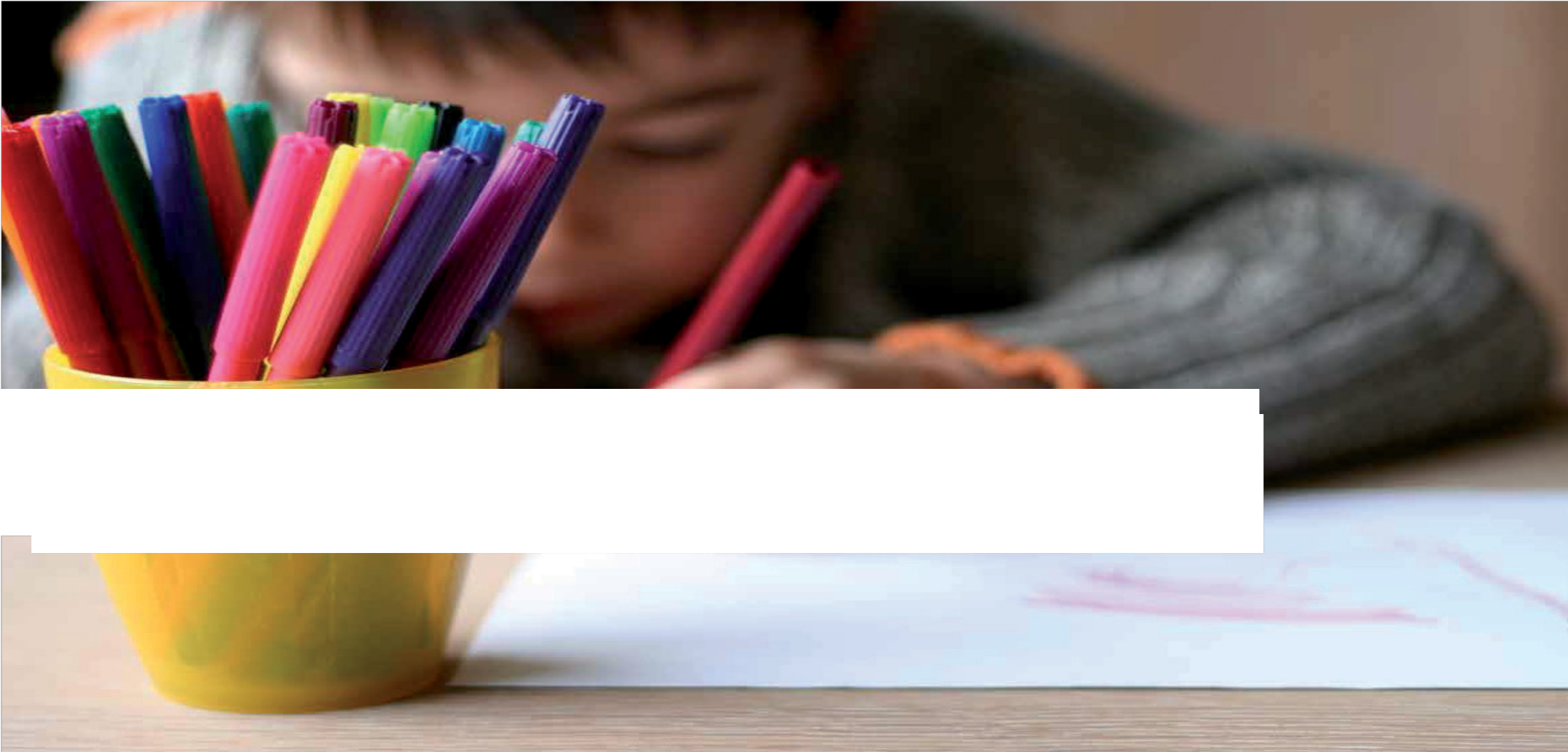 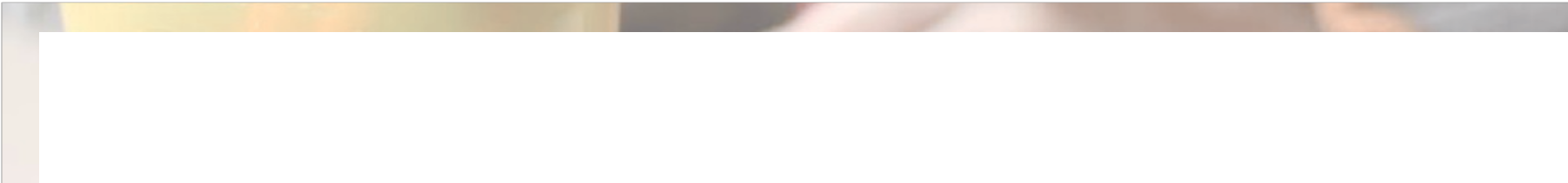 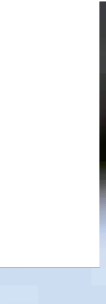 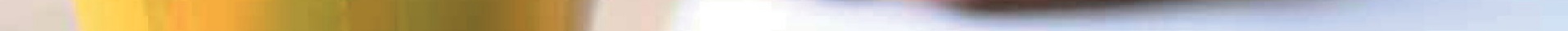 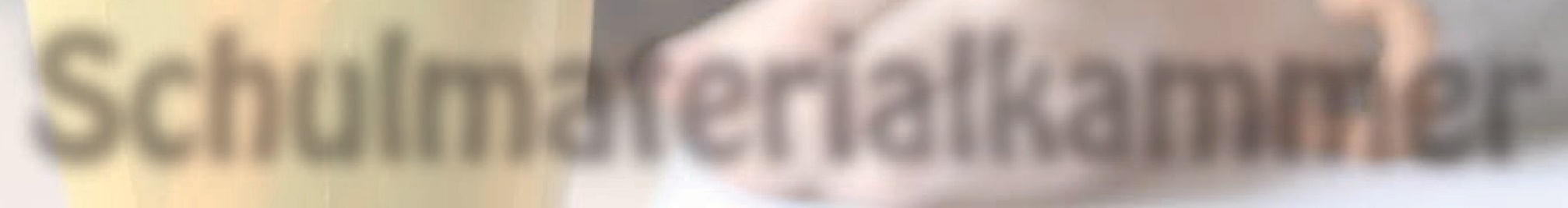 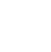 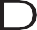 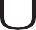 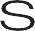 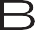 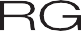 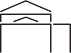 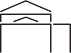 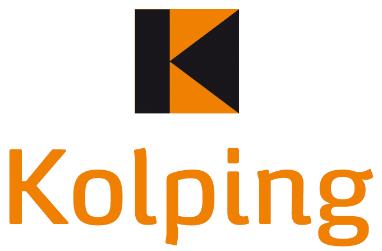 Duisburg Zentral